Сумська міська радаVIІІ СКЛИКАННЯ V СЕСІЯРІШЕННЯвід 24 березня 2021 року № 742-МРм. СумиРозглянувши звернення громадянина, надані документи, відповідно                      до статей 12, 40, 79-1, 122, 123, 124 Земельного кодексу України, статті 50 Закону України «Про землеустрій», частини п’ятої статті 30 Закону України «Про основи соціальної захищеності інвалідів в Україні», частини третьої статті 15 Закону України «Про доступ до публічної інформації», протоколу засідання постійної комісії з питань архітектури, містобудування, регулювання земельних відносин, природокористування та екології Сумської міської ради                               від 02.02.2021 № 8, керуючись пунктом 34 частини першої статті 26 Закону України «Про місцеве самоврядування в Україні», Сумська міська рада ВИРІШИЛА:Відмовити Тарнавському Віталію Анатолійовичу у наданні дозволу на розроблення проекту землеустрою щодо відведення земельної ділянки в оренду за адресою: м. Суми, вул. Інтернаціоналістів, 22, орієнтовною площею                  0,0024 га для будівництва індивідуальних гаражів (під розміщення металевого гаражу) у зв’язку з невідповідністю місця розташування земельної ділянки вимогам чинних нормативно-правових актів: пунктів 10.8.2, 10.8.3 ДБН Б.2.2-12:2019 «Планування та забудова територій», затверджених наказом Міністерства регіонального розвитку, будівництва та житлово-комунального господарства України від 26.04.2019 № 104, згідно з якими гаражі та автостоянки індивідуальних автомобілів рекомендується розміщувати на периферії житлових районів і міжмагістральних територіях або у їх межах на ділянках віддалених від місць, призначених відпочинку населення; не допускається розміщення боксових гаражів на території житлових кварталів, мікрорайонів багатоквартирної житлової забудови відповідно, та невідповідності статусу особи з інвалідністю заявника вимогам частини п’ятої статті 30 Закону України «Про основи соціальної захищеності інвалідів в Україні».Сумський міський голова                                                                     О.М. ЛисенкоВиконавець: Клименко Ю.М.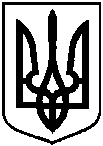 Про відмову Тарнавському Віталію Анатолійовичу у наданні дозволу                    на розроблення проекту землеустрою щодо відведення земельної ділянки               в оренду за адресою: м. Суми,                    вул. Інтернаціоналістів, 22,                                орієнтовною площею 0,0024 га